COMUNE DI SARCEDO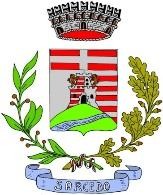 PROVINCIA DI VICENZAUfficio RagioneriaVia Roma, 17 – 36030 Sarcedo (VI)Prot. 4487Oggetto: Comunicazione esiti prove orali del concorso per titoli ed esami a tempo pieno ed indeterminato per  Istruttore Tecnico D1 e graduatoria finaleSi comunica con la presente la graduatoria definitiva del Concorso di cui all’oggetto, unitamente alla valutazione dei candidati utilmente collocati in graduatoria:Il Presidente, a seguito della pubblicazione, invierà i verbali al Responsabile del servizio competente, che procederà all’approvazione degli stessi e della graduatoria finale, che sarà comunicata a tutti i candidati. Dell’avvenuta            approvazione sarà dato avviso mediante pubblicazione della determina all’Albo Pretorio ed in Amministrazione Trasparente e da quel momento decorreranno i termini per eventuali impugnazioni dei candidati.ClassificaCandidatoValutazione finaleVincitore1^ ClassificatoLeonardi Andrea65,32^ClassificatoStella Maria Letizia59,13^ClassificatoGioppo Susanna54,84^ ClassificatoBruni Silvia52,455^ClassificatoMontagna Paolo51,9